SEQUÊNCIA DIDÁTICA:  VOLTA ÀS AULAS                     ATIVIDADES PARA ENSINO REMOTO - 05 A 09 DE MARÇOOUÇA A PRIMEIRA LEITURA DO TEXTO REALIZADA PELA PROFESSORA: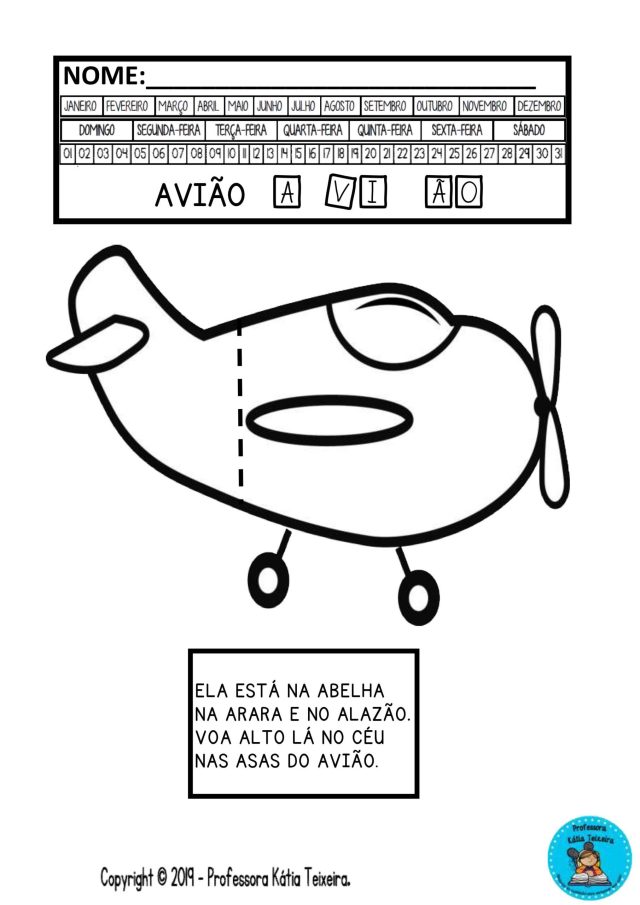 PINTE TODAS AS LETRAS A DO TEXTO DE AMARELO.E CIRCULE AS RIMAS DAS PALAVRAS ALAZÃO E AVIÃO DE AZUL.2- PINTE O AVIÃO DA COR QUE DESEJAR E DEPOIS RECORTE E COLE O TEXTO CONFORME O MODELO ABAIXO: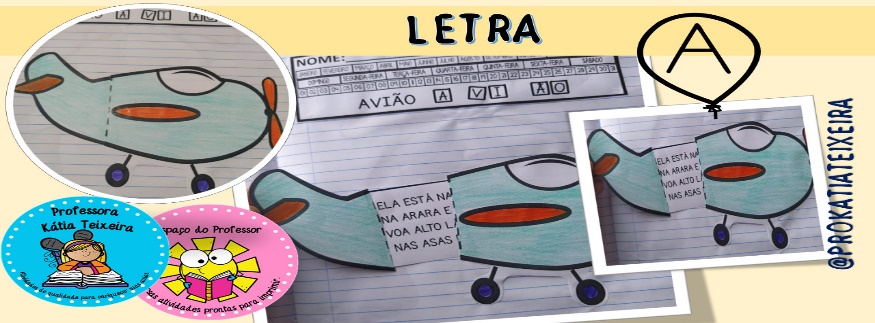 3- COMPLETE O CALENDÁRIO DO MÊS DE MARÇO: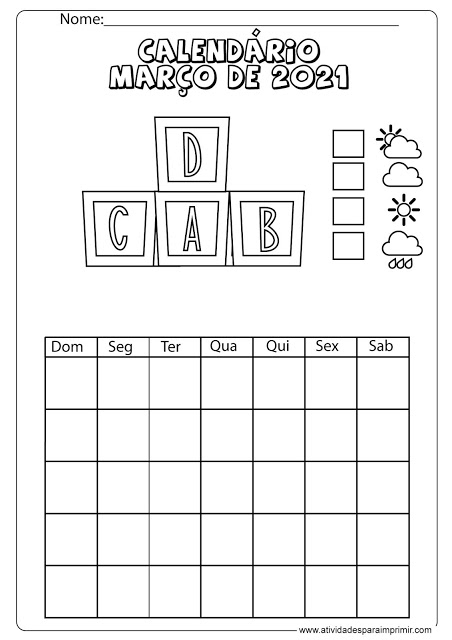 4- TEMA: DEPOIS DE REALIZAR A ATIVIDADE COLE NO CADERNO DE TEMA.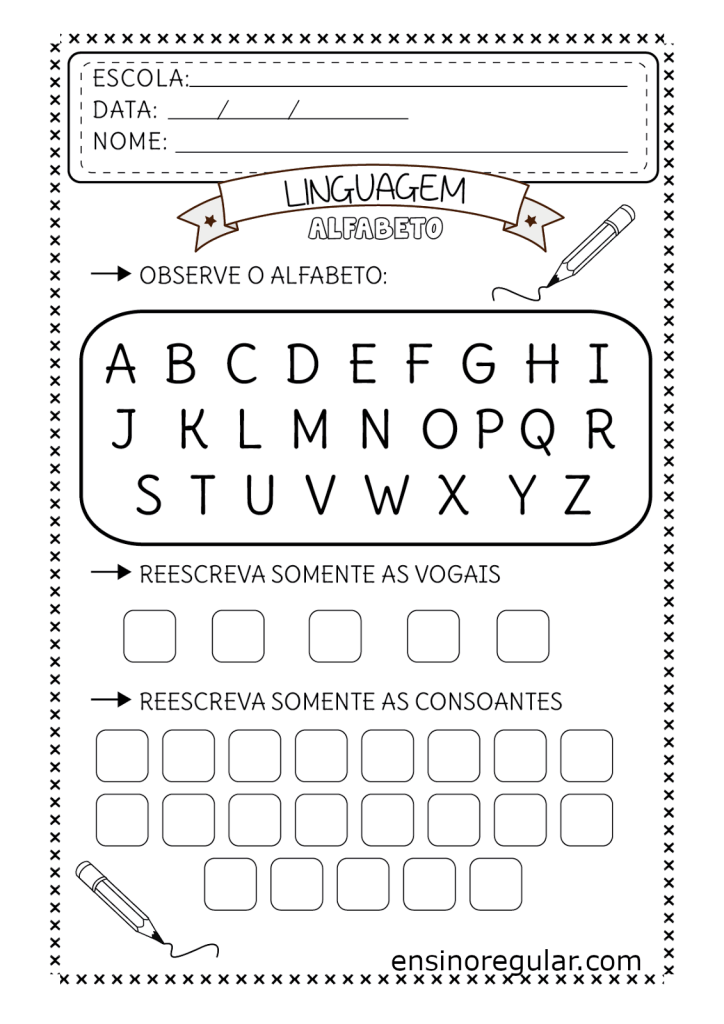 5- RETOME O ALFABETO: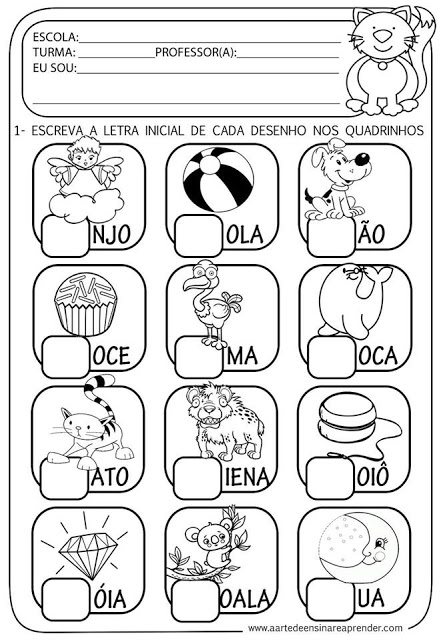 DEPOIS DE PRONTA FAÇA A LEITURA DAS PALAVRAS FORMADAS.6- RETOME A DEZENA: PINTE, RECORTE E MONTE O LÁPIS DA DEZENA DE ACORDO COM O MODELO. A ESCRITA DOS NÚMEROS SERÁ NA LETRA CAIXA ALTA.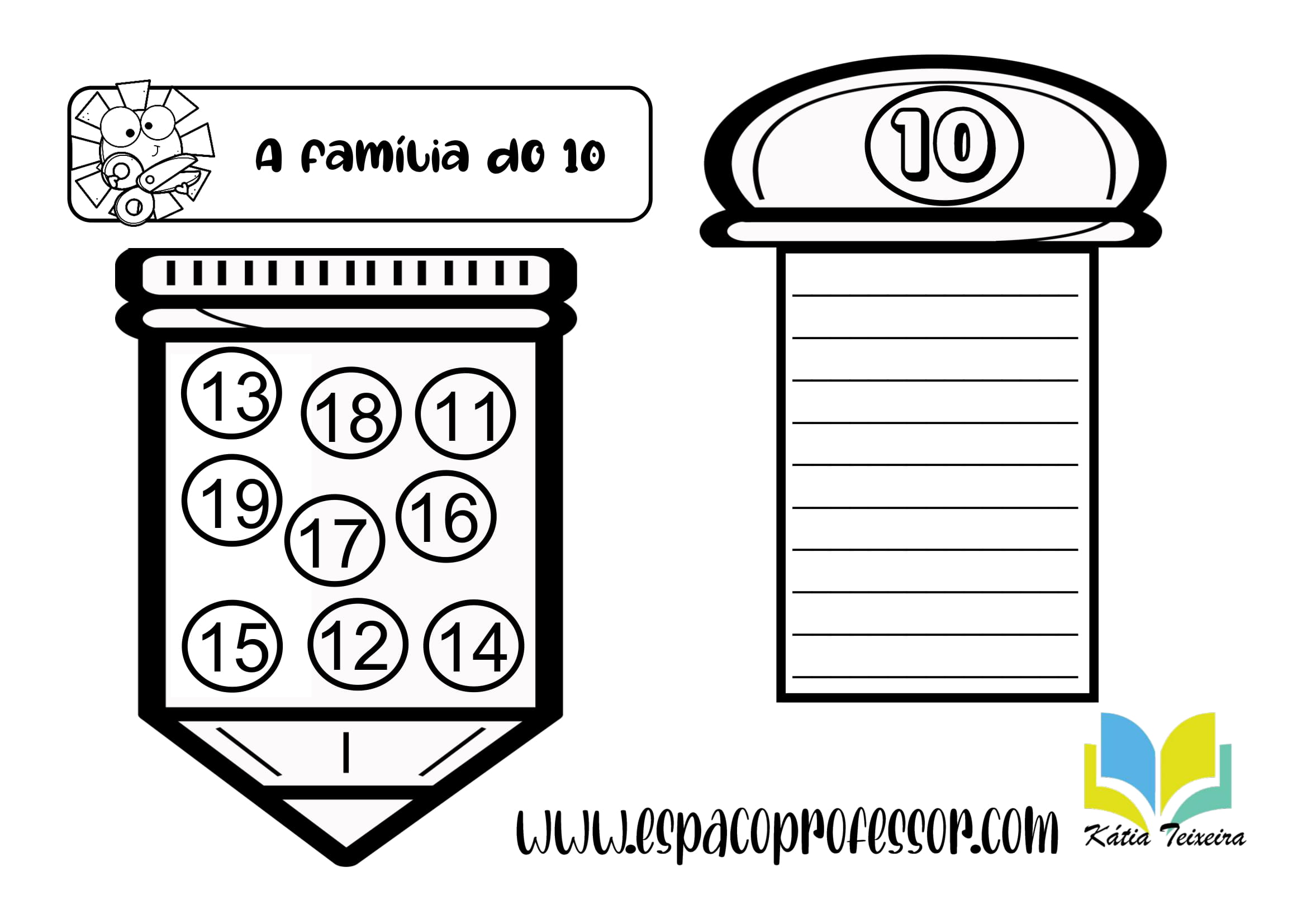 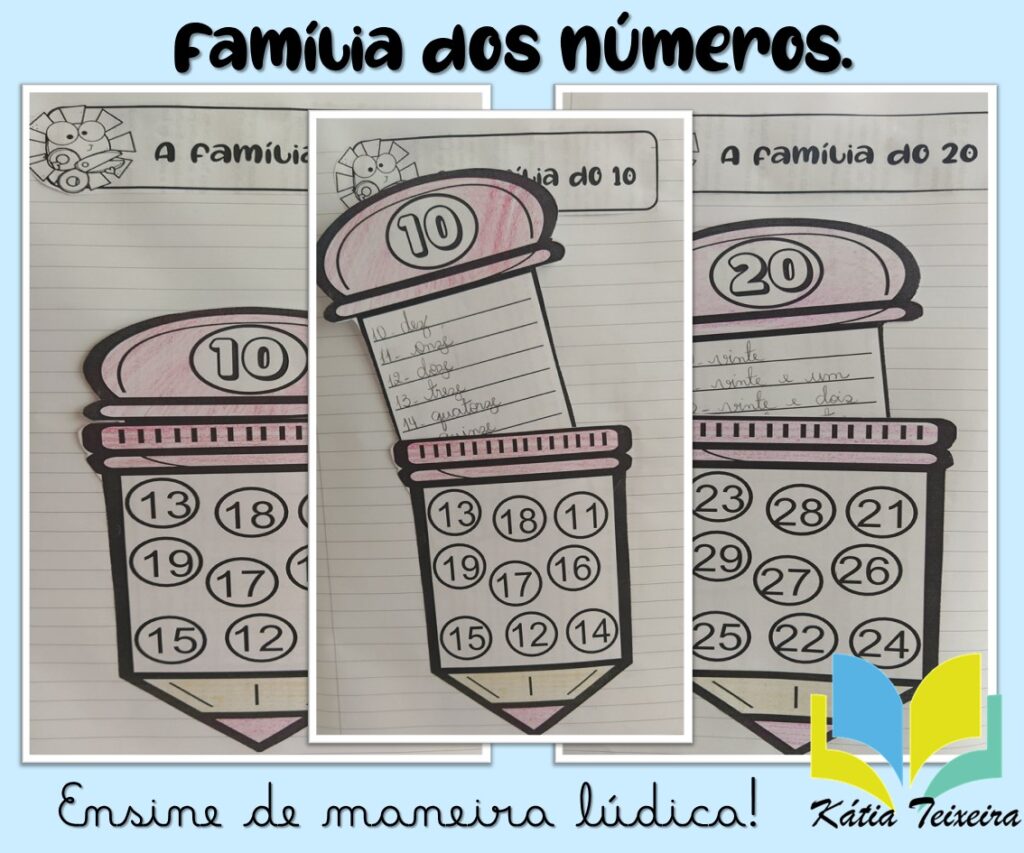 7- LEIA A LISTA DE PALAVRAS COM A LETRA A.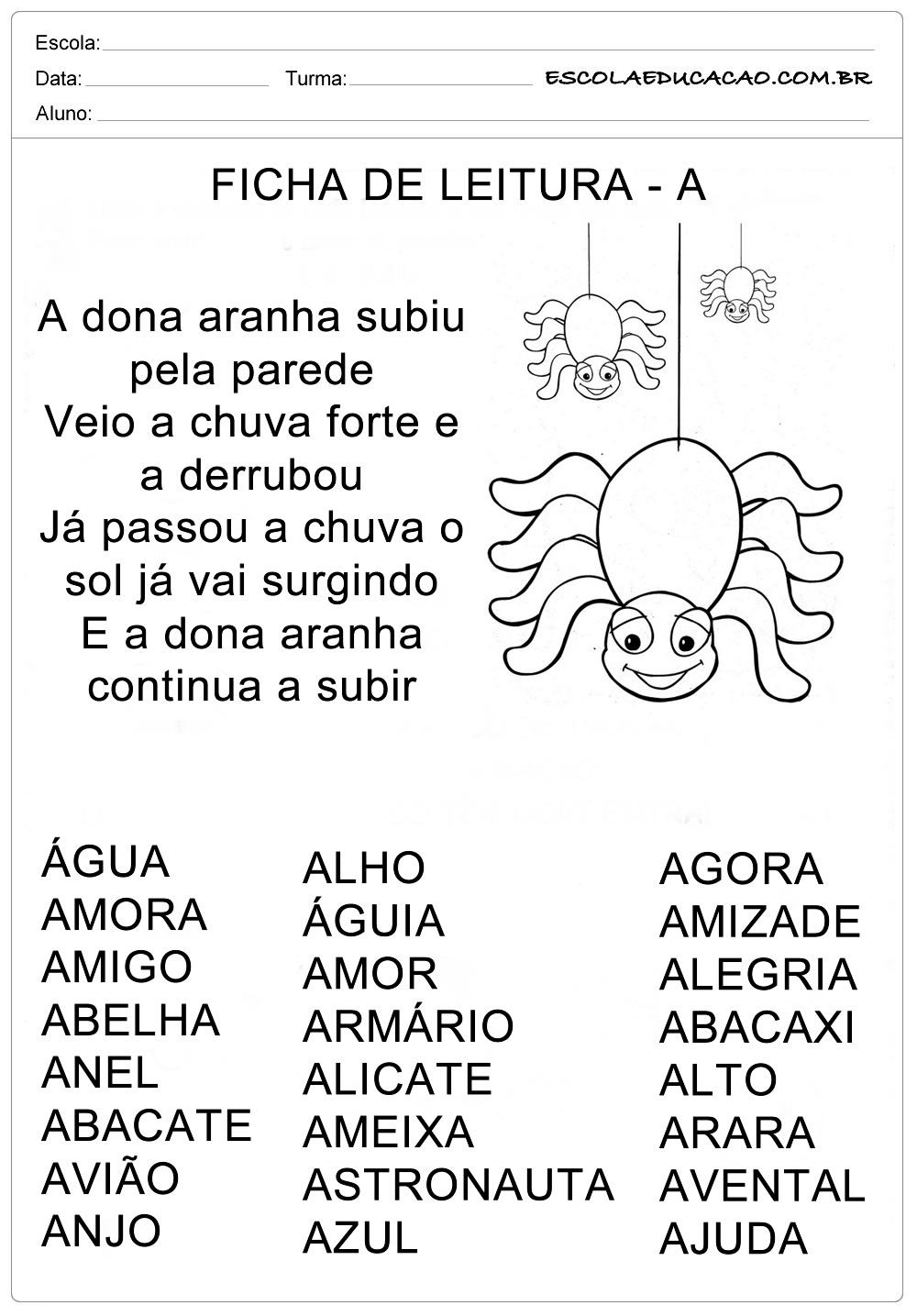 8-  ESCREVA A LETRA INICIAL DO NOME DO DESENHO: 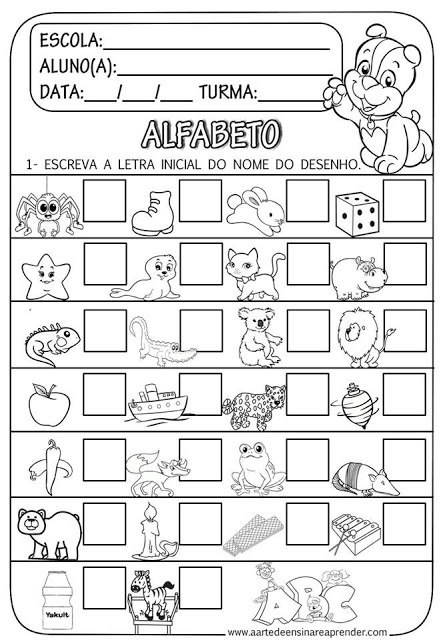 9- MOSTRE OUTRO TEXTO COM A LETRA A: MÚSICA.LEIA O TEXTO E PINTE DE AZUL AS LETRAS A. FAÇA UM DESENHO PARA REPRESENTAR O TEXTO.10- PRESTE ATENÇÃO NAS SEQUÊNCIAS DE NÚMEROS QUE VAMOS FORMAR: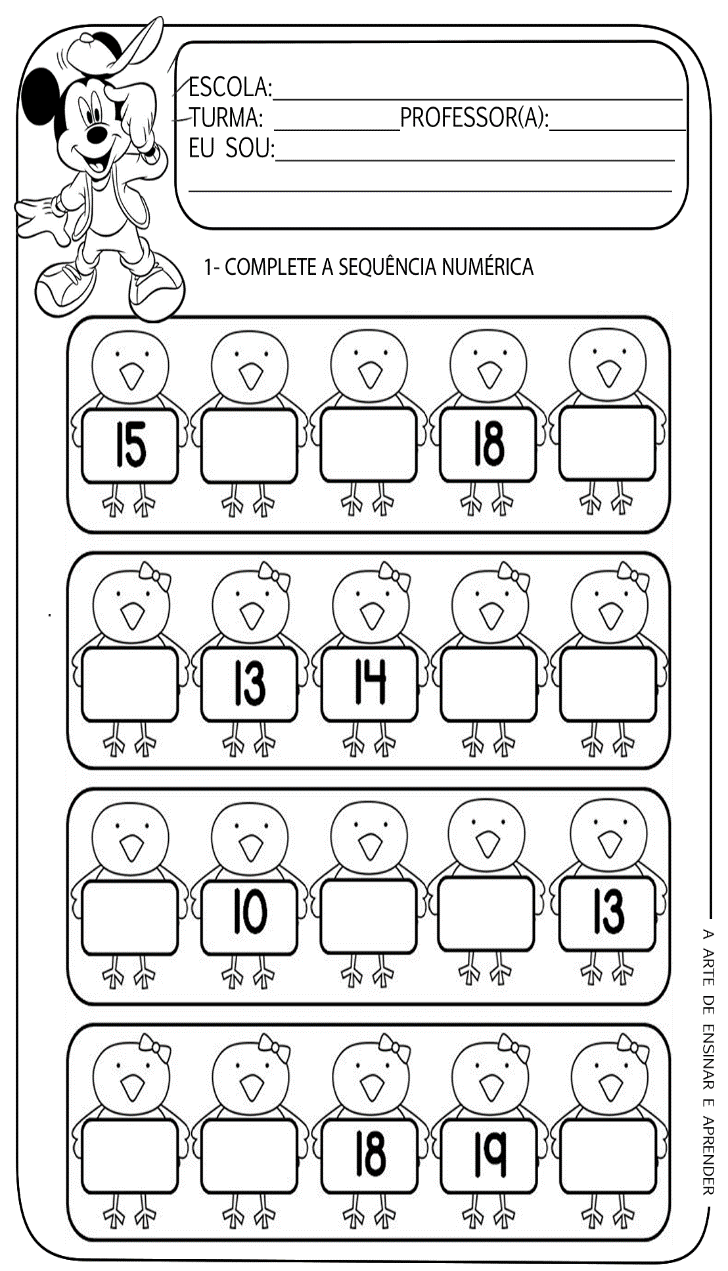 ANEXOSTEMA: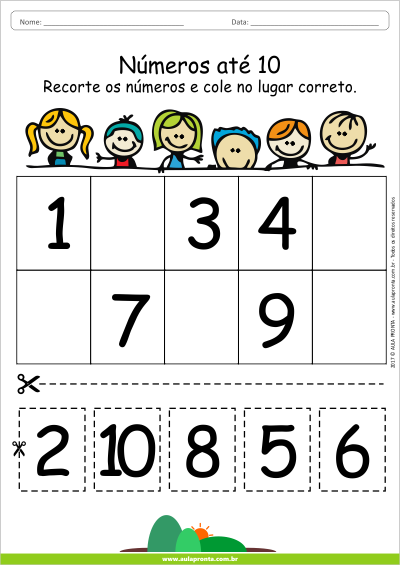 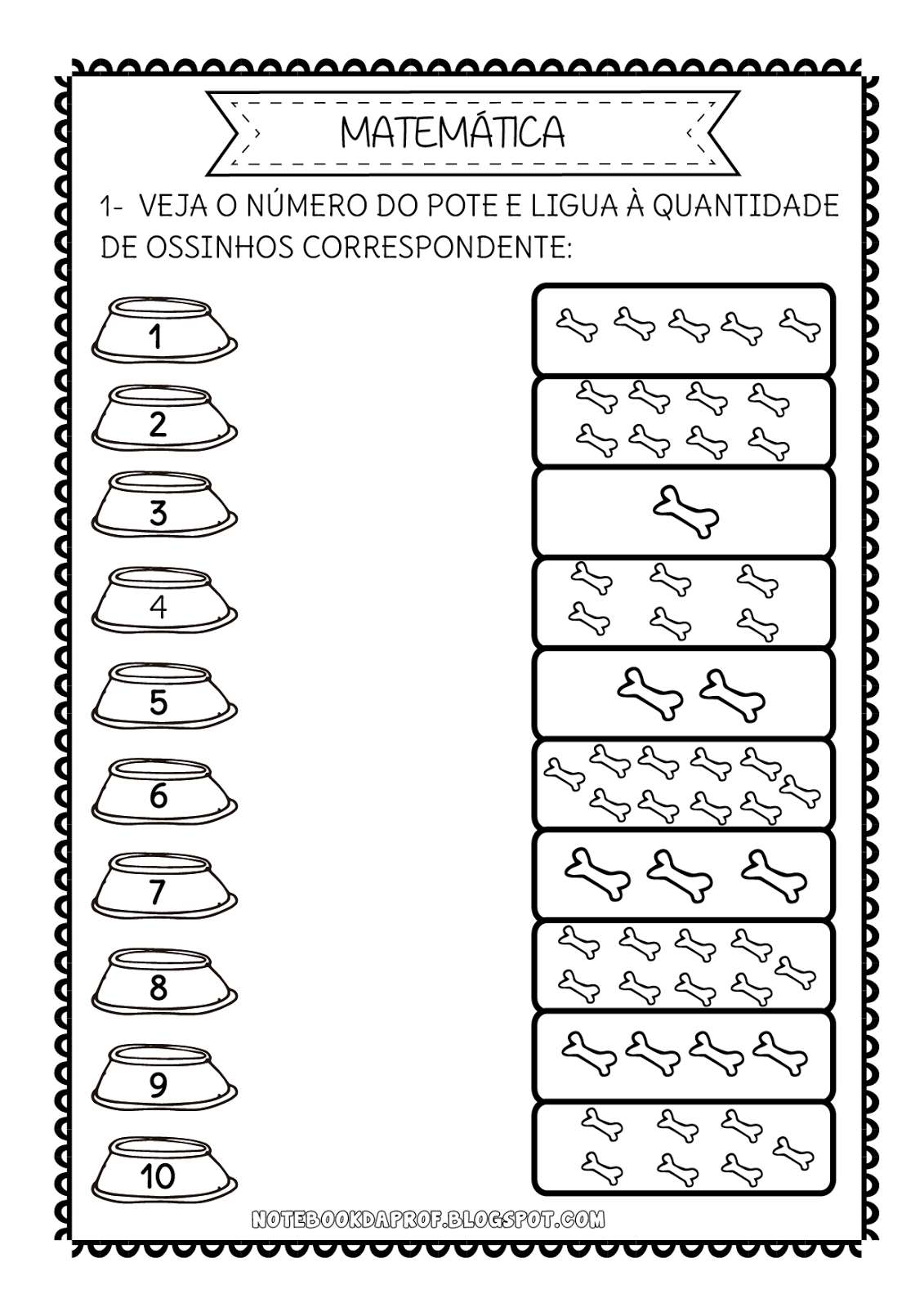 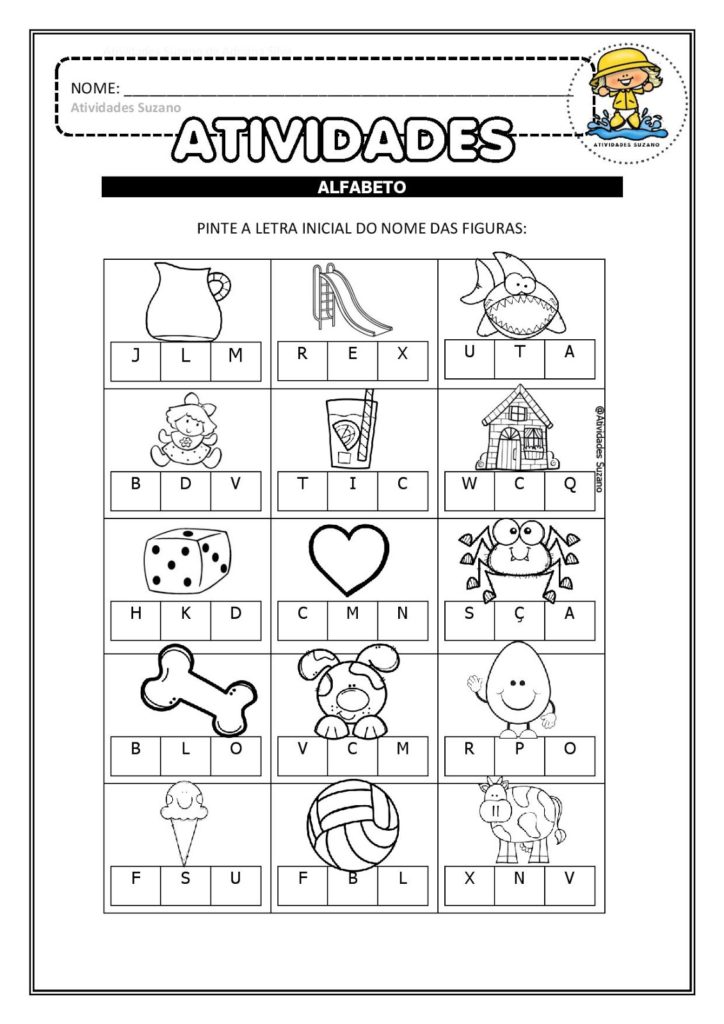 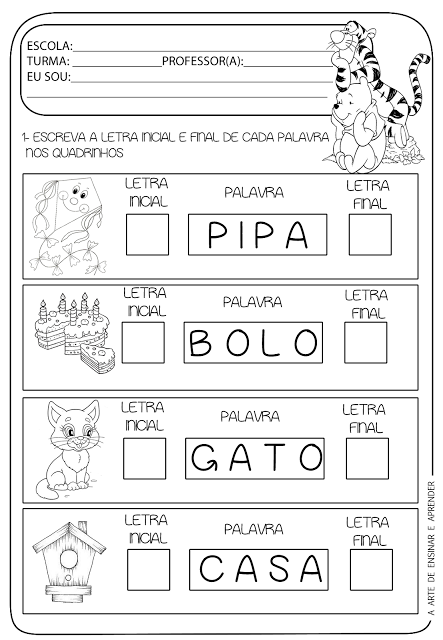 Escola Municipal de Educação Básica Augustinho Marcon.Catanduvas, março de 2021.Diretora: Tatiana Bittencourt Menegat. Assessora Técnica Pedagógica: Maristela Apª. Borella Baraúna.Assessora Técnica Administrativa: Margarete Petter Dutra.Professora: Ana Paula Fernandes.Aluno(a): ______________________________________________2º ano 01 e 02.